ПАСПОРТдорожной безопасности образовательного учрежденияМуниципальное бюджетное дошкольное образовательное учреждение «Детский сад «Кэнчээри» (наименование образовательного учреждения)2017Общие сведения Муниципальное бюджетное дошкольное образовательное учреждение «Детский сад «Кэнчээри»________________________________________________________________(Наименование ОУ)Тип ОУ _____муниципальное бюджетное____________________________Юридический адрес ОУ: __678630, Республика Саха (Якутия), Усть-Майский улус (район), село Эжанцы, улица Александра Иванова, дом 6________________________________________________________________фактический адрес ОУ: ___678630, Республика Саха (Якутия), Усть-Майский улус (район), село Эжанцы, улица Александра Иванова, дом 6________________________________________________________________Руководители ОУ: Заведующая _Тимофеева Е. С.       89627364583, 8411413-64-05_                           (фамилия, имя, отчество) 	                                                                (телефон)Завхоз                          __Протодьяконова Т. С.        89627378367_   	(фамилия, имя, отчество)                                  (телефон)Ответственные работники  муниципального органа  образования                       _ гл.специалист по воспитательной работе и дополнительному образованию МКУ "Управление образования»  __Кравченко Д. А. 	           (должность)                                                     (фамилия, имя, отчество)                                            _________________4-28-12 _____________                                                                                                                                                                (телефон)Ответственные отГосавтоинспекции                        ___инспектор ДПС__   ____Варлаков В. Н.                                                                                                                        (должность)                                        (фамилия, имя, отчество)                                                          _________________   ________________	                            (должность)                                        (фамилия, имя, отчество)                                                         ________________4-25-89 ____________                                                                                                                                                                                      (телефон)Ответственные работники за мероприятия по профилактикедетского травматизма            ___воспитатель         ___С. И. Винокурова__	           (должность)                                                     (фамилия, имя, отчество)                                                 _________89627378367________________                                                                                                                                                                        (телефон)Руководитель или ответственный работник дорожно-эксплуатационнойорганизации, осуществляющейсодержание улично-дорожной
 сети (УДС)                                   _____________________  ______________                                                                                                                                  (фамилия,  имя, отчество)                                        (телефон)Руководитель или ответственный работник дорожно-эксплуатационнойорганизации, осуществляющейсодержание технических средств
организации дорожного
движения (ТСОДД)*                     _____________________  ______________                                                                                                                                                  (фамилия,  имя, отчество)                                        (телефон)Количество воспитанников ___50 детей_____________Наличие уголка по БДД _________имеется _______________________                                                                         (если имеется, указать место расположения)Наличие класса по БДД _________не имеется _________________________                                                                         (если имеется, указать место расположения)Наличие автогородка (площадки) по БДД _____не имеется ___________Наличие автобуса в образовательной организации ___не имеется _______                                                                                                                                                                                                         (при наличии автобуса)Владелец автобуса  _____нет __________________________________                                                                                                                        (ОО, муниципальное образование и др.)Время занятий в ОУ:8:00 – 18:30Телефоны оперативных служб:__ДПД тел: 8411413-64-74_____ДНД тел: 8411413-64-93___СодержаниеПлан-схемы ОУ.район расположения ОУ, пути движения транспортных средств и детей (учеников, обучающихся);маршруты движения организованных групп детей от ОУ к стадиону, парку или к спортивно-оздоровительному комплексу; пути движения транспортных средств к местам разгрузки/погрузки и рекомендуемых безопасных путей передвижения детей по территории образовательного учреждения.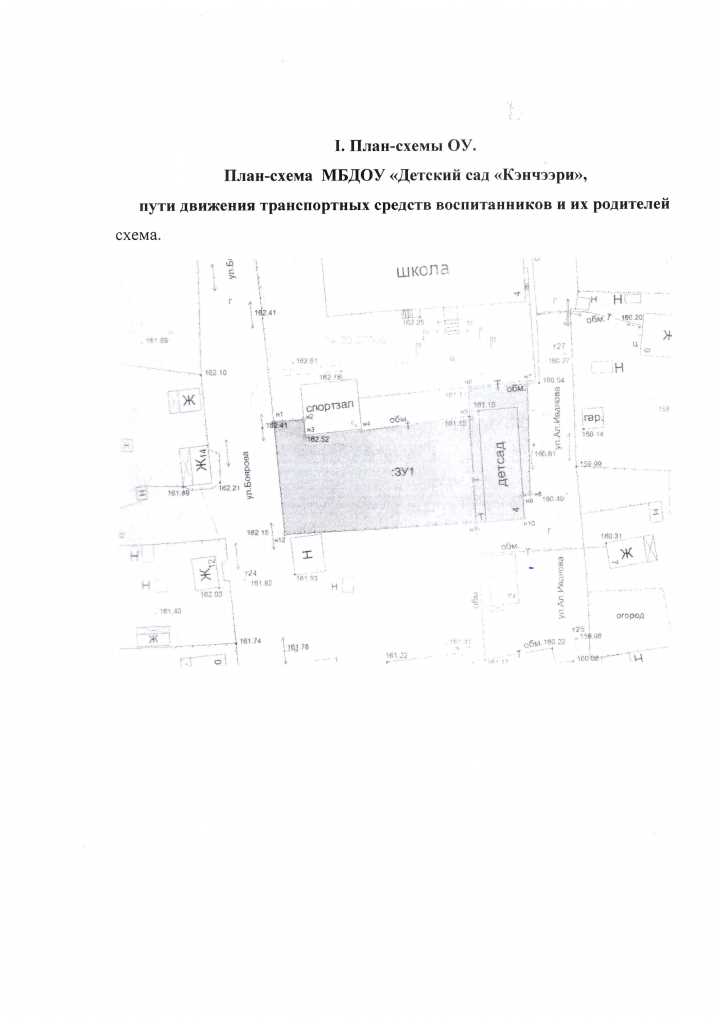 Рекомендации к составлению план-схемы района расположения образовательной организации1. Район расположения образовательной организации определяется группой жилых домов, зданий и улично-дорожной сетью с учетом остановок общественного транспорта (выходов из станций метро), центром которого является непосредственно образовательная организация;2. Территория, указанная на схеме, включает:- образовательную организацию;- стадион вне территории образовательной организации, на котором могут проводиться занятия по физической культуре (при наличии);- парк, в котором могут проводиться занятия с детьми на открытом воздухе (при наличии);- спортивно-оздоровительный комплекс (при наличии);- жилые дома, в которых проживает большая часть детей данной образовательной организации;- автомобильные дороги и тротуары.3. На схеме обозначены:- расположение жилых домов, зданий и сооружений;- сеть автомобильных дорог;- пути движения транспортных средств;- пути движения детей в/из образовательную организацию;- опасные участки (места несанкционированных переходов на подходах к образовательной организации, места имевших место случаев дорожно-транспортных происшествий с участием детей-пешеходов и детей-велосипедистов);- уличные (наземные – регулируемые / нерегулируемые) и внеуличные (надземные / подземные) пешеходные переходы;- названия улиц и нумерация домов.Схема необходима для общего представления о районе расположения образовательной организации. На схеме обозначены наиболее частые пути движения детей от дома (от отдаленных остановок маршрутных транспортных средств) к образовательной организации и обратно. При исследовании маршрутов движения детей необходимо уделить особое внимание опасным зонам, где дети пересекают проезжие части дорог не по пешеходному переходу.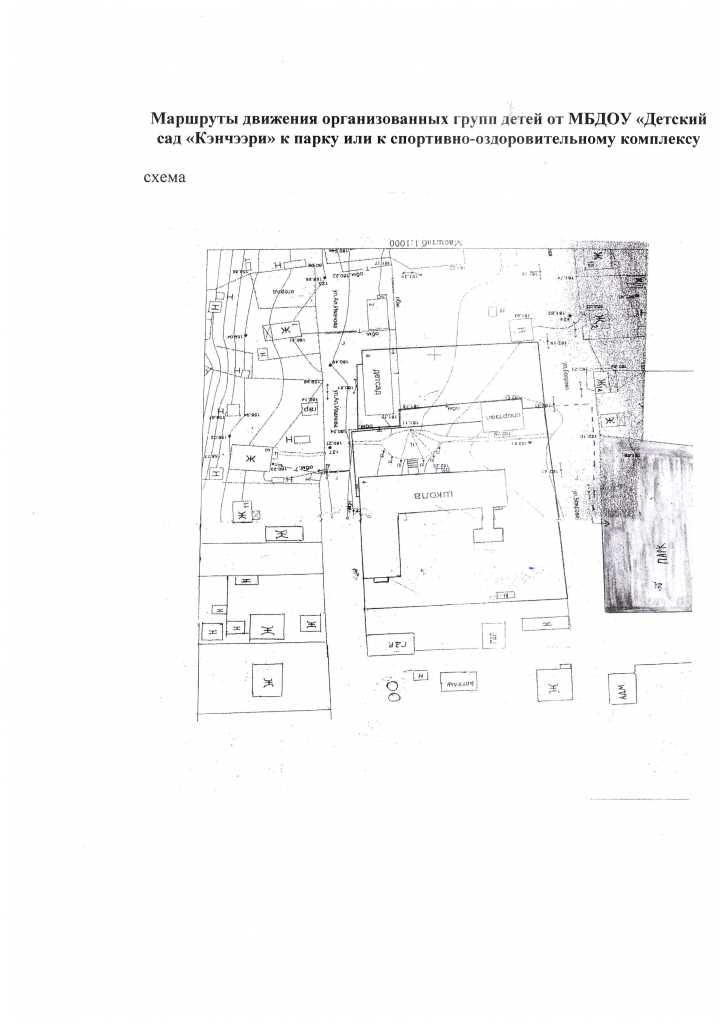 (допускается схему дополнять фотоматериалами)Рекомендации к составлению схемы организации дорожного движения в непосредственной близости от образовательной организацииСхема организации дорожного движения ограничена автомобильными дорогами, находящимися в непосредственной близости от образовательной организации.На схеме обозначаются:- здание образовательной организации с указанием территории, принадлежащей непосредственно образовательной организации (при наличии указать ограждение территории);- автомобильные дороги и тротуары;- уличные (наземные – регулируемые/нерегулируемые) и внеуличные (надземные/подземные) пешеходные переходы на подходах к образовательной организации;- дислокация существующих дорожных знаков и дорожной разметки;- другие технические средства организации дорожного движения;- направление движения транспортных средств по проезжей части;- направление безопасного маршрута движения детей.3. На схеме указано расположение остановок маршрутных транспортных средств и безопасные маршруты движения детей от остановочного пункта к образовательной организации и обратно;4. При наличии стоянки (парковочных мест) около образовательной организации, указывается место расположение и безопасные маршруты движения детей от парковочных мест к образовательной организации и обратно.К схеме (в случае необходимости) должен быть приложен план мероприятий по приведению существующей организации дорожного движения к организации дорожного движения, соответствующей нормативным техническим документам, действующим в области дорожного движения, по окончании реализации которого готовится новая схема.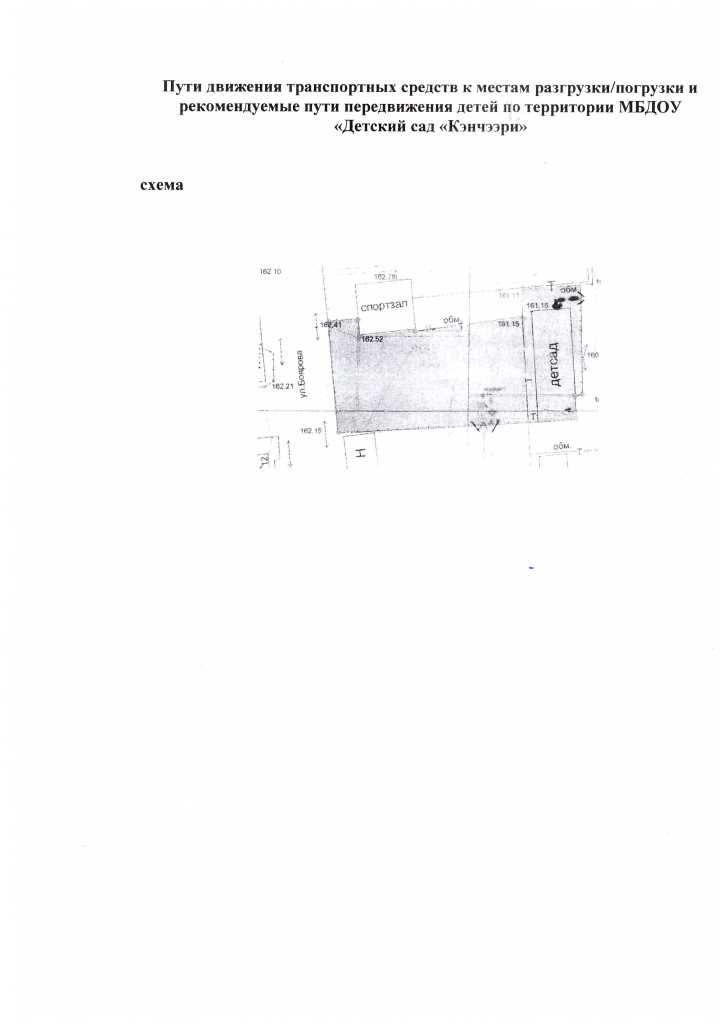 Рекомендации к составлению схемы маршрутов движения организованных групп детей от образовательной организации к стадиону, парку или спортивно-оздоровительному комплексуНа схеме района расположения образовательной организации указываются безопасные маршруты движения детей от образовательной организации к стадиону, парку или спортивно-оздоровительному комплексу и обратно. Эти схемы должны использоваться преподавательским составом при организации движения групп детей к местам проведения занятий вне территории образовательной организации.Рекомендации к составлению схемы пути движения транспортных средств к местам разгрузки/погрузки и рекомендуемые безопасные пути передвижения детей по территории образовательной организацииНа схеме указывается примерная траектория движения транспортных средств на территории образовательной организации, в том числе места погрузки/разгрузки, а также безопасный маршрут движения детей во время погрузочно-разгрузочных работ. В целях обеспечения безопасного движения детей по территории образовательной организации необходимо исключить пересечения путей движения детей и путей движения транспортных средств.II. Информация об обеспечении безопасности перевозок детей специальным транспортным средством (автобусом).(при наличии автобуса(ов))Общие сведенияМарка _____нет_________________________________________Модель ______нет___________________________________________Государственный регистрационный знак _______нет___________Год выпуска ______-__________ Количество мест в автобусе ___________Соответствие конструкции требованиям, предъявляемым к школьным автобусам ________нет________2. Сведения о водителе(ях) автобуса(сов)3. Организационно-техническое обеспечениеЛицо, ответственное, за обеспечение безопасности дорожного движения): ________-________________________________________ (Ф.И.О.)назначено__________-_______________________________________(дата)прошло аттестацию ______-__________________________________.(дата)	2) Организация проведения предрейсового медицинского осмотра водителя:осуществляет ________-_________________________________________                                                                                (Ф.И.О. специалиста)на основании _______-__________________________________________действительного до _____-______________________________________.(дата)3) Организация проведения предрейсового технического осмотра транспортного средства:осуществляет _____________-____________________________________                                (Ф.И.О. специалиста)на основании _____________-_____________________________________действительного до _______-____________________________________.(дата)4) Дата очередного технического осмотра _____-______________________________________________________________________________                                                                       5) Место стоянки автобуса в нерабочее время ______-_____________________________________________________________________________меры, исключающие несанкционированное использование _______-______________________________________________________________________________________________________________________________________4. Сведения о владельце автобусаЮридический адрес владельца: _____________-_____________________Фактический адрес владельца: ______________-_____________________Телефон ответственного лица ________________-__________________(при отсутствии автобуса)Сведения об организациях, осуществляющих перевозку детей специальным транспортным средством (автобусом)______В МБДОУ «Детский сад «Кэнчээри» перевозка детей специальным транспортным средством не осуществляется _______________________________________________________________________________________________________________________________________________________________________________________________________________________________________________________________________________________________________________________(Рекомендуемый список контактов организаций, осуществляющих перевозку детей специальным транспортным средством (автобусом)).«СОГЛАСОВАНО»Глава МО «Эжанский национальный наслег_________/Н. Н. Винокуров/от «    »                    2017 г. «СОГЛАСОВАНО» Начальник УГИБДД Отделения   МВД России по Усть-Майскому району, ст. лейтенант полиции Ноговицин И.П.___________от «    » __________2017 г.«УТВЕРЖДАЮ»Заведующая МБДОУ«Детский сад «Кэнчээри»                     _______/Е. С. Тимофеева/                      от «     »                 2017 г.Фамилия, имя, отчествоДата принятия на работуСтаж вождения ТС категории D Дата пред- стоящего медицинского осмотраПериод проведения стажировкиСроки повышение квалификацииДопущенные нарушения ПДД-------